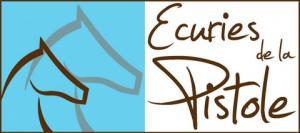 Fiche de renseignementsMathilde Aubusson , Ecuries de la pistole , 08300 BERTONCOURT 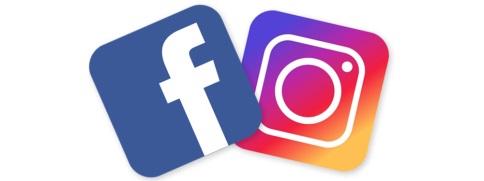 Nom -Prénom-Adresse-Date de naissance-E mail-Tel-Niveau Jour / heureForfait simple ou compet ‘15 % sur les cotisations 2020/2021 jusqu’au 15 juillet10% pour les élèves de ste Therese sur le 1er forfait Baby : 42.50 à la place de 50€Deb et + : 59.50 à la place de 70€Les heures non annulées 48h à l’avance seront décomptées et ne sont pas rattrapables   6 rattrapages dans l’année .certificat médical obligatoire pour la compétition .